Hillview Ducks Holiday BoardingTerms and Conditions and Booking FormDear Customer  Thank you for your interest in Hillview Ducks Holiday Boarding.  Here you will find background information about who we are plus some important information you need to be aware of before you bring your pet to their holiday destination.  About Us  Hillview Ducks is a family business specialising in rearing and selling ducks. Our holiday boarding business was started because we had lots of customers who had brought ducks from us getting in touch to see if we could look after their ducks and other small pets whilst they were on holiday. You can trust us to look after your pet(s). We have been caring for and loving all types and sizes of animals over the last 20+ years and have built up a wealth of knowledge and experience of their behaviours, likes and dislikes. With our genuine adoration of, and caring welfare for any animal however big or small, coupled with our wonderful facilities for our guests and set on our 9 acre farm, we believe we are the perfect ‘home from home’ for your loved pets. We have designed our holiday boarding to be a place we would be happy to leave our own pets – and we truly believe that we have succeeded in our quest.Security We live on site. Someone is on site 24/7 and your pet(s) will be regularly checked. The area is well covered with lighting and the holiday boarding area can be seen from our home. The holiday boarding area is alarmed to alert us if anyone enters without permission day or night. The property is patrolled by a dog (pet friendly) and four geese who let us know if anyone enters the yard during the day. Pens are pest and fox proof. Your pet will be shut in the house with no access to the run at night as an additional precaution against predators. Accommodation  We have 5 spacious holiday boarding cottages which each include a 4ft x 4ft house and an attached 4ft x 4ft run. These houses are ideal for ducks, chickens or for groups of three or more rabbits or guinea pigs.  We also have 10 bunny houses ideal for rabbits and guinea pigs. Although these houses are not heated, they are inside one of our outbuildings and so are quite warm and sheltered from the elements. These houses comprise of a house and incorporated run. Cages for degus, chinchillas, hamsters and gerbils need to be provided by you.  Of course, our guests will receive plenty of cuddles and attention from their caring hotel managers!  Health  The health of our guests is extremely important to us.  It is important that you provide us with as much information about your pet’s health as possible at the time of booking so that we may consider your pet’s condition. In most cases, will be able to accept him/her for boarding once we know your pet’s condition will not affect the health of others.If any pet shows signs of disease, illness or injury, we reserve the right not to accept them for boarding.  Rabbits: For the wellbeing of your bunny and our other bunny guests, it is critical he/ she is vaccinated against Myxomatosis (6 monthly) and Viral Haemorrhagic Disease VHD (yearly).  Only rabbits with up-to-date vaccinations (accompanied by the vet signed vaccination card) can be permitted. Please bring your vaccination card when you drop off your bunnies. It is imperative that, if your rabbit is to be vaccinated for the first time, or after the vaccination has lapsed, that the vaccinations are administered at least 2 weeks prior to their stay with us. The Myxomatosis and VHD inoculations cannot be given at the same time and must be 2 weeks apart. Please bear this in mind when booking your rabbit. There are currently no vaccination requirements for other small animals including ducks, chickens, guinea pigs, chinchillas, degus and hamsters.  Please see ‘Difficult Details pg 4-5 for information on if your pet becomes unwell during their stay with us.Food  The price of the boarding includes the following:  A basic dried food (pellets for chickens/ ducks and basic rabbit food for rabbits/ guinea pigs). If your pet has a favourite dried food, please bring sufficient for their stay with us.  You are welcome to supply treats for us to give your pet(s) during their stayA constant supply of fresh hay for rabbits and guinea pigsA constant supply of fresh drinking water (in addition we will supply a paddling pool for ducks)Drop Off and Collection  Please contact us to discuss drop off and collection times. We may be able to offer a collection and delivery service. We have an appointment system for drop offs and collections and ask that you arrive at the time arranged. If you are running late or need to change your appointment please phone us to arrange a new time. If you arrive late without informing us we cannot guarantee we will be able to see you. If you are unable to collect your pet(s) on the day arranged due to unforeseen circumstances please contact us to let us know and we will arrange accommodation for the extra time necessary. The extra cost must be paid by you on collection. If you wish to collect your pet(s) earlier that arranged this is possible by appointment but there will be no refund of monies already paid. Difficult DetailsIllness and Ill Health It is important that you provide us with as much information about your pet’s health as possible at the time of booking so that we may consider your pet’s condition. In most cases, will be able to accept him/her for boarding once we know your pet’s condition will not affect the health of others.If any pet shows signs of disease, illness or injury, we reserve the right not to accept them for boarding.  Your pet will not mix with the other boarders (to minimise the risk of any infection) except for its own family and will be checked over daily. Therefore, Hillview Ducks will not be held responsible for any illnesses such as Myxomatosis, Viral Haemorrhagic Disease (VHD), fly strike, mites or any other common disease.  Hillview Ducks Holiday Boarding take no responsibility of any pets pregnancy as all animals are kept separate unless otherwise stated by you. Should your pet show signs of illness during their stay with us we will, where possible, contact your specified vet, or our local vet for advice at cost to you. We will do our upmost to make contact with you on the emergency telephone number if stated on your booking form. If we are unable to get hold of you in an emergency we will act under the advice of the vet consulted. By signing the booking form you are consenting for us to use our discretion and take your pet to the vet if we feel necessary. An animal’s welfare is our primary concern and we will always put what is best for them first.  If your pet requires medical attention from a vet we will transport him/ her there for treatment. We do not charge for this service but any vet costs must be met by you, the owner. Owners will be responsible for costs incurred for vet visits/ treatment upon collection of guests. If your pet becomes unwell he or she will be seen by a vet and if necessary moved into the house to live with us so we can keep a close eye on them. If bonded pets need to be separated in the interest of their health and safety, you will be charged for the additional accommodation, payable on collection of your pets.In the extremely unlikely even that your pet passes away whilst in our care, we will contact you using the emergency telephone number given at time of booking and follow your wishes. Hillview Ducks Holiday Boarding accepts no liability in the very unlikely event that your pet becomes lost, ill or passes away during their stay as the environment is safe and kept clean; all pets are left entirely at the owners risk. We will contact you or your emergency contact immediately and do our upmost to follow your wishes. We accept no liability for injury sustained by you whilst on our premises.    Non-Collection If your pet is not collected within 10 days of the agreed collection date and you have not contacted us to inform us differently and we are unable to get in touch with you via the information you provided, we reserve the right to have your pet re-homed and legal action will be taken to reimburse boarding fees and any re-homing costs.  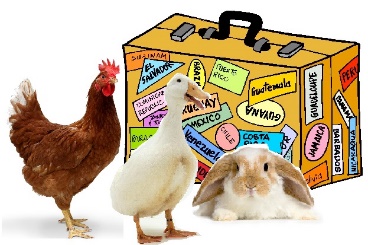 Booking form – for home visitsName:   Tel:     Email:Name:   Tel:     Email:Address: Dates from – to:Pet namePet namePet namePet nameAgeAgeAgeAgeTypeTypeTypeTypeColourColourColourColourSexSexSexSexAdditional information: Anything you would like to tell us about looking after your pets etc./ specific requests/ useful information…Emergency contact (in case you’re not available):Name:                                            Tel: This should be someone who can make decisions about your pet in the very unlikely event that they were to become unwell or pass away. This should be someone who can make decisions about your pet in the very unlikely event that they were to become unwell or pass away. Veterinary Authorisation DetailsVeterinary Authorisation DetailsVeterinary Authorisation DetailsTo the Veterinary SurgeryVets Name:During my absence Hillview Ducks Holiday Boarding will be caring for my pet(s) and has my permission to transport them to your surgery for treatment. I authorise you to treat my pet(s) and will be responsible for payment to you either before my departure or on my return. Please file this form with my records.During my absence Hillview Ducks Holiday Boarding will be caring for my pet(s) and has my permission to transport them to your surgery for treatment. I authorise you to treat my pet(s) and will be responsible for payment to you either before my departure or on my return. Please file this form with my records.Address:During my absence Hillview Ducks Holiday Boarding will be caring for my pet(s) and has my permission to transport them to your surgery for treatment. I authorise you to treat my pet(s) and will be responsible for payment to you either before my departure or on my return. Please file this form with my records.During my absence Hillview Ducks Holiday Boarding will be caring for my pet(s) and has my permission to transport them to your surgery for treatment. I authorise you to treat my pet(s) and will be responsible for payment to you either before my departure or on my return. Please file this form with my records.Telephone:During my absence Hillview Ducks Holiday Boarding will be caring for my pet(s) and has my permission to transport them to your surgery for treatment. I authorise you to treat my pet(s) and will be responsible for payment to you either before my departure or on my return. Please file this form with my records.During my absence Hillview Ducks Holiday Boarding will be caring for my pet(s) and has my permission to transport them to your surgery for treatment. I authorise you to treat my pet(s) and will be responsible for payment to you either before my departure or on my return. Please file this form with my records.I hereby give Hillview Ducks Holiday Boarding permission to transport my pet(s) to the above mentioned veterinary surgeon or nearest veterinary surgery.  In a medical emergency I agree to the closest appropriate veterinary practice being used. I understand that Hillview Ducks Holiday Boarding assumes no responsibility for the loss of the pet(s) and is released from all liability related to transportation, treatment and expense. These conditions also apply to all future bookings.                Signature ________________ (Required)                     Vets Signature _______________ (only required if treatment given)I hereby give Hillview Ducks Holiday Boarding permission to transport my pet(s) to the above mentioned veterinary surgeon or nearest veterinary surgery.  In a medical emergency I agree to the closest appropriate veterinary practice being used. I understand that Hillview Ducks Holiday Boarding assumes no responsibility for the loss of the pet(s) and is released from all liability related to transportation, treatment and expense. These conditions also apply to all future bookings.                Signature ________________ (Required)                     Vets Signature _______________ (only required if treatment given)I hereby give Hillview Ducks Holiday Boarding permission to transport my pet(s) to the above mentioned veterinary surgeon or nearest veterinary surgery.  In a medical emergency I agree to the closest appropriate veterinary practice being used. I understand that Hillview Ducks Holiday Boarding assumes no responsibility for the loss of the pet(s) and is released from all liability related to transportation, treatment and expense. These conditions also apply to all future bookings.                Signature ________________ (Required)                     Vets Signature _______________ (only required if treatment given)I hereby give Hillview Ducks Holiday Boarding permission to transport my pet(s) to the above mentioned veterinary surgeon or nearest veterinary surgery.  In a medical emergency I agree to the closest appropriate veterinary practice being used. I understand that Hillview Ducks Holiday Boarding assumes no responsibility for the loss of the pet(s) and is released from all liability related to transportation, treatment and expense. These conditions also apply to all future bookings.                Signature ________________ (Required)                     Vets Signature _______________ (only required if treatment given)Home Visit AuthorisationWhen booking home visits, where Hillview Ducks look after your pet(s) in your own home, you give permission for a member of our team to enter your home at the agreed times of day to carry out care for your pet as instructed by you. We will access your home in the way you have instructed (be that using a key which you provide/ key safe number/ etc.). Whilst we would like to reassure you that we will take great care and treat your home with upmost respect and ensure it remains safe and secure, we must stress that Hillview Ducks cannot be held responsible for any loss or damage to your home or property. I (pet owner) permit Hillview Ducks to enter my home for purpose of caring for my pet(s). I (pet owner) agree to the above in addition to the General Terms and Conditions of holiday boarding Signature: ____________________ (Required)